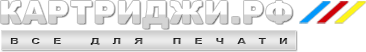 Система названий печатающих устройств KyoceraВсего есть три типа устройств — принтеры, МФУ и широкоформатные устройства:широкоформатные устройства обозначаются индексом  w  в конце названия модели (от “wide”-  широкий (англ.));МФУ обозначаются MFP в конце названия, или TASKalfa (ЗАДАЧА АЛЬФА)в начале;принтеры — все остальное (то есть, без TASKalfa, w и MFP).
Широкоформатные устройства
 Широкоформатные устройства – устройства, печатающие на бумаге формата А0, А1, А2 ширина бумаги  840мм, 534мм, 420мм.

МФУ
Делятся на два основных типа — FS и TASKalfa. Отличие в том, что TASKalfa предназначены для более сложных задач (большие объемы печати). Соответственно, первая часть названия сообщает о принадлежности устройства к одному из двух направлений.
Буквенные обозначения:      c — (color) цветная машина;i — наличие HyPASS (стандарт встроенной системы, в которой можно запускать специальные приложения);+ — обновленное устройство. Обычно, это говорит о модернизации предыдущей удачной модели (чаще всего означает все то же самое, но за более низкую цену).
Цифровые обозначения:у  TASKalfa первые две цифры  — скорость печати стр./мин. : последние две цифры - название линейки. Если к цифре линейки прибавляется единичка, то она обозначает наличие факса;Пример:TASKalfa 2550ci — устройство МФУ под высокую нагрузку, 25 стр./мин., цветное, с HyPASS, 50-й линейки и без факса.
TASKalfa 181    — устройство МФУ под высокую нагрузку, 18 стр./мин., черно-белое, 0-й линейки и с факсом.
у MFP первые две цифры название линейки. Если к цифре линейки прибавляется единичка, то она обозначает наличие факса; последние две цифры — скорость печати стр./мин.Пример:
FS – c1020MFP — устройство МФУ, цветное, 10-й линейки, без факса, 20 стр./мин.FS – c1124MFP — устройство МФУ, цветное, 10-й линейки, с установленным факсом, 24 стр./мин.
                                    
Принтеры Принтеры содержат в названии -  FS.
Буквенные обозначения:C — (color) цветной принтер;D — дуплекс (автоматическая двусторонняя печать);N — сетевой.
Цифровые обозначения:цифры в названии принтеров обозначают просто название модели.Например:FS – 1370DN — монохромный принтер, модель 1370, с дуплексом и сетевым интерфейсом.
